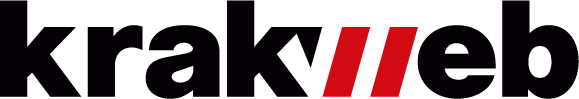 Serwis internetowyBriefInformacje podstawoweElementy istotne do wyceny projektu internetowegoDodatkowe informacje dot. grafikiOczekiwania wobec terminówEtyka biznesowaProszę o przygotowanie bezpłatnej oferty na realizację serwisu internetowego. W przypadku, gdyby oferta, którą otrzymamy od Krakweb.pl nie została wybrana, zobowiązujemy się do przekazania agencji informacji o słabych stronach tej oferty oraz poinformujemy jaka firma wygrała przetarg/konkurs.1.1Osoba wypełniająca1.2E-mail1.3Telefon1.4Miejscowość, data1.5Jak się dowiedziałeś(-aś) o Krakweb.pl?2.1Prosimy o określenie zakresu współpracy, zaznaczając tylko jedną pozycję (pogrubiając)Wiemy, co chcemy, zadaniem agencji jest wykonanie projektu według naszej wizjiWiemy co chcemy osiągnąć i znamy podstawowe założenia projektu. Oczekujemy wsparcia i doradztwaWiemy, co chcemy osiągnąć, ale nie wiemy jak. Oczekujemy wykonania projektu internetowego umożliwiającego realizację zakładanych celów w oparciu o przeprowadzoną analizę strategiczną.2.2Jakie cele ma realizować serwis?Zdobyć określoną liczbę odwiedzin, pozyskiwać kontakt z klientami lub X zapytań ofertowych miesięcznie, zwiększyć sprzedaż, zwiększyć świadomość marki etc.2.3Jaka jest grupa docelowa (target)Prosimy opisać charakterystyczne  cechy osób potencjalnie zainteresowanych serwisemWiek, wykształcenie, miejsce zamieszkania, stopień znajomości zagadnień prezentowanych na stronie, styl życia.2.4Potrzeby potencjalnych odbiorców?2.5Jakie atuty stanowiące o przewadze konkurencyjnej posiada firma?Nagrody, certyfikaty, aktualne formy promocji i reklamy, innowacyjne rozwiązania, polityka jakości etc.2.6Główna myśl/przesłanie/hasło serwisu?Prosimy o sformułowanie przesłania, które za pośrednictwem strony zamierzają Państwo wyrazić.2.7Przykładowe serwisy (benchmarki).Prosimy o wypunktowanie projektów zbliżonych do Państwa wizji. Prosimy wskazać, które elementy z danego projektu są warte uwagi.  2.8Rodzaj serwisu(pogrubiając)Strona internetowaPortal internetowySerwis korporacyjnyLanding pageSklep internetowyInternetowy katalog produktów2.9Jakie działy (podstrony) koniecznie powinny się znaleźć w serwisie? Prosimy o określnie, które działy i jak często będą wymagały aktualizacji.2.10System zarządzania treścią (CMS)TakNie W zależności od ceny2.11Adresy www firm konkurencyjnych 2.12Wersje językowe2.13Wysokość budżetu2.14Planowane elementy zamówienia (prosimy pogrubić)Koncepcja projektuMakietaSystem CMSZaprojektowanie szaty graficznejZaprojektowanie logotypuZaprojektowanie identyfikacji wizualnejOpracowanie tekstówprodukcja elementów multimedialnychHosting?Kampania e-marketingowa2.15Dodatkowe uwagi3.1elementy, które powinny być na stronie głównej3.2Sugestie i uwagi odnośnie kolorystyki i klimatu warstwy wizualnej projektu3.3Identyfikacja wizualna firmy3.4Elementy graficzne do wykorzystania przez grafika3.8Załączniki do briefa4.1Złożenie oferty przez Krakweb.pl4.3Prezentacja oferty4.3Podpisanie umowy4.4Uruchomienie serwisu5.1Ile agencji bierze udział w przetargu?
Mile widziane ujawnienie tych firm5.2Prosimy o sprecyzowanie kryteriów wyboru oferty5.3Czy przewidziany jest zwrot kosztów przygotowania oferty przetargowej Jeżeli tak, to do jakiej kwoty?